Зарегистрировано в Минюсте России 26 марта 2012 г. N 23603МИНИСТЕРСТВО СЕЛЬСКОГО ХОЗЯЙСТВА РОССИЙСКОЙ ФЕДЕРАЦИИПРИКАЗот 20 февраля 2012 г. N 122ОБ УТВЕРЖДЕНИИ ПРАВИЛВЕДЕНИЯ УЧЕТА ДАННЫХ В ПЛЕМЕННОМ СВИНОВОДСТВЕВ целях совершенствования племенного дела в свиноводстве, определения правил ведения учета данных в племенном свиноводстве в соответствии с пунктом 5.2.12 Положения о Министерстве сельского хозяйства Российской Федерации, утвержденного постановлением Правительства Российской Федерации от 12 июня 2008 г. N 450 (Собрание законодательства Российской Федерации, 2008, N 25, ст. 2983; N 32, ст. 3791; N 42, ст. 4825; N 46, ст. 5337; 2009, N 1, ст. 150; N 3, ст. 378; N 6, ст. 738; N 9, ст. 1119, 1121; N 27, ст. 3364; N 33, ст. 4088; 2010, N 4, ст. 394; N 5, ст. 538; N 16, ст. 1917; N 23, ст. 2833; N 26, ст. 3350; N 31, ст. 4251, ст. 4262; N 32, ст. 4330; N 40, ст. 5068; 2011, N 6, ст. 888; N 7, ст. 983; N 12, ст. 1652; N 14, ст. 1935; N 18, ст. 2649; N 22, ст. 3179; N 36, ст. 5154), приказываю:1. Утвердить Правила ведения учета данных в племенном свиноводстве согласно приложению.2. Контроль за выполнением приказа возложить на заместителя Министра Ш.Х. Вахитова.МинистрЕ.СКРЫННИКПриложениек Приказу Минсельхоза Россииот 20.02.2012 N 122ПРАВИЛАВЕДЕНИЯ УЧЕТА ДАННЫХ В ПЛЕМЕННОМ СВИНОВОДСТВЕI. Общие положения1.1. Правилами ведения учета данных в племенном свиноводстве (далее - Правила ведения учета) устанавливается порядок учета данных при разведении племенных животных, который является обязательным для всех организаций в Российской Федерации (далее - РФ), имеющих племенную продукцию (далее - организации).1.2. Учет данных осуществляется с помощью форм первичного учета (событий) и форм отчетности (сводные данные).1.3. Ведение учета данных в племенном свиноводстве осуществляется при обязательной идентификации животных путем их мечения на основе унифицированного принципа кодирования, а также с использованием ручной и автоматизированной системы учета данных в племенном свиноводстве.1.4. Ведение форм первичного учета (событий) в организации осуществляется учетчиком по племенному делу (далее - учетчик) следующими методами:- вручную, путем внесения необходимых сведений о событии;- в электронном виде, если применяемое оборудование (электронные весы, шпикомер) позволяет передать соответствующие данные в автоматизированную систему учета данных в племенном свиноводстве;- в электронном виде, если запись (регистрация) события происходит непосредственно "на ферме" с помощью специального программного обеспечения (оборудования), совместимого с автоматизированной системой учета данных в племенном свиноводстве.1.5. При различном способе записи события (вручную или в электронном виде) необходимо обеспечить достоверность, полноту и качество данных.Учет данных должен осуществляться в течение 1 - 2 дня с момента, когда произошло событие.1.6. Отчетные (сводные) данные формируются с помощью программного обеспечения на основании данных первичного учета.1.7. Ведение учета данных в организации, осуществляющей разведение нескольких видов (пород) племенных свиней, должно осуществляться отдельно по каждому виду (породе) племенных животных.1.8. Учет данных осуществляется по всем имеющимся в организации племенным животным с момента рождения (поступления) и до выбытия, учитывая все события, происходящие за период нахождения животного в организации.1.9. Утратил силу. - Приказ Минсельхоза России от 10.06.2016 N 232.II. Система мечения племенных свиней2.1. Каждое племенное животное должно иметь номер гнезда и индивидуальный номер.Система мечения свиней включает в себя:- мечение животного номером гнезда;- мечение животного индивидуальным номером.2.2. При мечении свиней используют следующие способы:- татуировка (применяется на свиньях белой масти);- выщип (применяется на свиньях темной масти).2.3. Присвоение племенному животному номера гнезда осуществляется не позже 2-ого дня после рождения, способом проведения татуировки/выщипов на левой ушной раковине (рис. 1).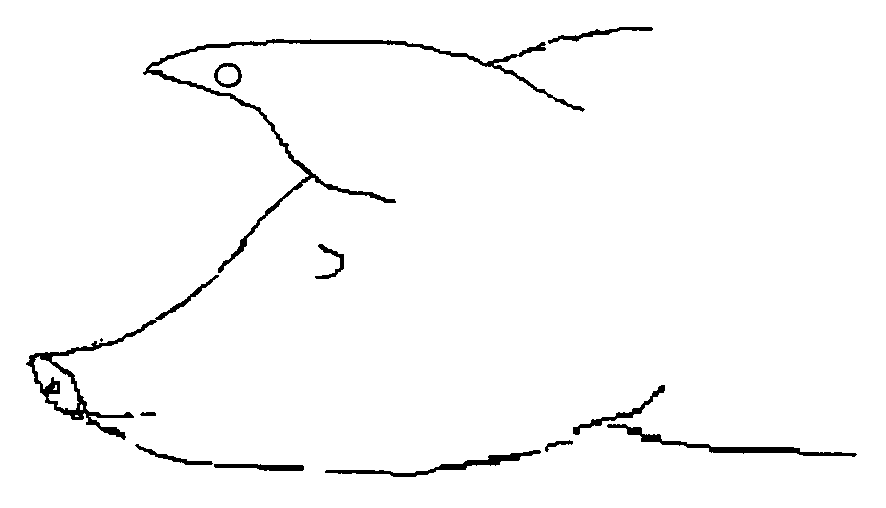 Рис. 1. Расположение номера гнезда на ушной раковине2.4. Присвоение племенному животному индивидуального номера от 1 до 999999 осуществляется в период отъема поросят от свиноматок, способом проведения татуировки/выщипов на правой ушной раковине (рис. 2).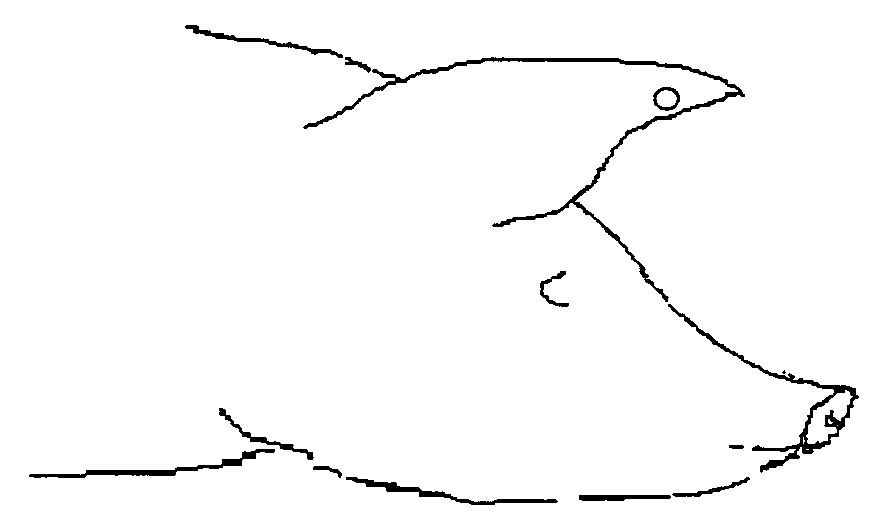 Рис. 2. Расположение индивидуального номера на ушнойраковине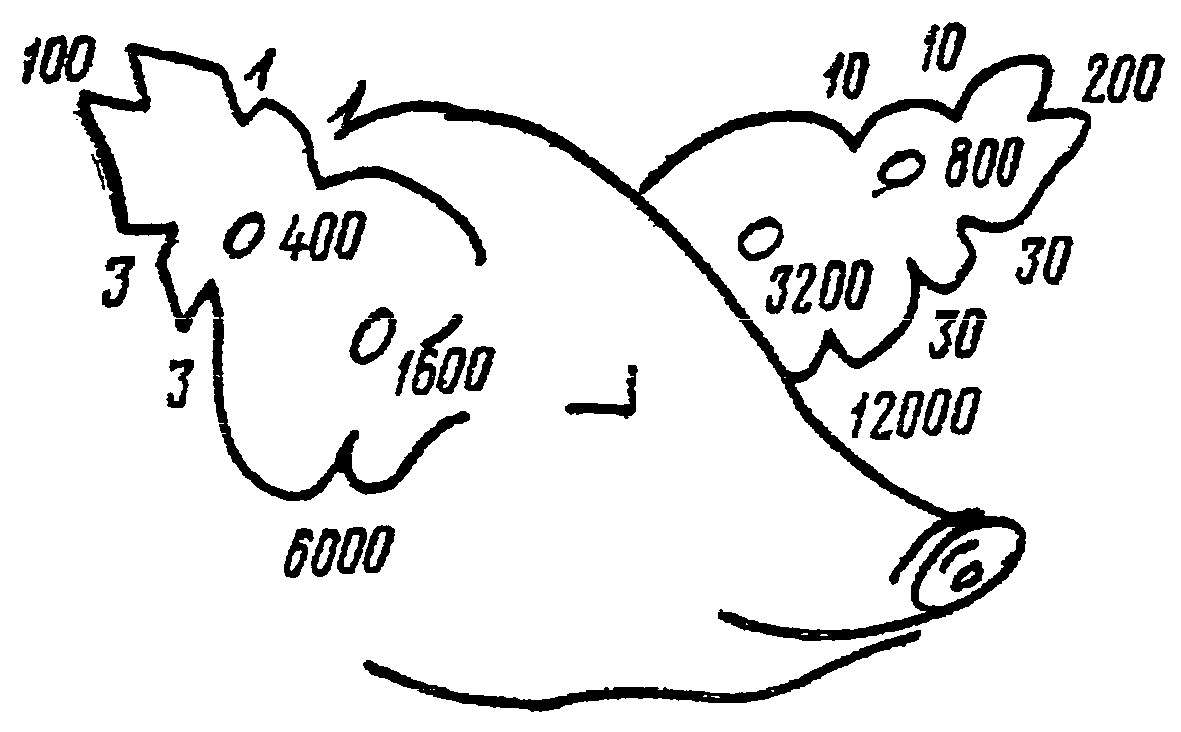 Рис. 3. Ключ для мечения свиней выщипамиВыщипы на правом ухе обозначают:на кончике - 100, на верхнем крае - 1, на нижнем крае - 3, круглое отверстие в середине - 400.Выщипы на левом ухе обозначаются:на кончике - 200, на верхнем крае - 10, на нижнем крае - 30, круглое отверстие в середине - 800 (рис. 3).Индивидуальный номер племенного животного может быть как четным, так и нечетным.III. Ведение учета в племенном свиноводстве3.1. Формы учета3.1.1. Первичный учет данных в племенном свиноводстве ведется по следующим формам:- "Журнал учета случек и осеменения свиней (форма N 4-св)", согласно приложению N 1 к настоящим Правилам ведения учета;- "Книга учета опоросов и приплода свиней (форма N 5-св)", согласно приложению N 2 к настоящим Правилам ведения учета;- "Книга учета выращивания ремонтного молодняка свиней (форма N 6-св)", согласно приложению N 3 к настоящим Правилам ведения учета;- "Производственная карточка племенного хряка (форма N 9-св)", согласно приложению N 4 к настоящим Правилам ведения учета;- "Производственная карточка племенной свиноматки (форма N 10-св)", согласно приложению N 5 к настоящим Правилам ведения учета;- "Карточка учета кормов на контрольном выращивании (форма N 12-св)", согласно приложению N 6 к настоящим Правилам ведения учета;- "Акт поступления племенных свиней (форма N 13-св)", согласно приложению N 7 к настоящим Правилам ведения учета.3.1.2. Отчетность (сводные данные) в племенном свиноводстве ведется по следующим формам:- "Карточка племенного хряка (форма 1-св)", согласно приложению N 8 к настоящим Правилам ведения учета;- "Карточка племенной свиноматки (форма 2-св)", согласно приложению N 9 к настоящим Правилам ведения учета;- "Карточка учета продуктивности племенного хряка по воспроизводительным качествам (форма N 3-св)", согласно приложению N 10 к настоящим Правилам ведения учета;- "Сводная ведомость (отчет) о бонитировке племенных свиней (форма N 7-св)", согласно приложению N 11 к настоящим Правилам ведения учета;- абзацы шестой - седьмой утратили силу. - Приказ Минсельхоза России от 10.06.2016 N 232.IV. Учет событий4.1. При проведении случки и осеменения свиней учитываются следующие показатели: наименование отделения (фермы); номер бригады; кличка и индивидуальный номер свиноматки; дата случки свиноматки и индивидуальный номер хряка; код осеменатора; дата опороса, номер гнезда.При неоднократном проведении случки ведется учет по каждому событию.4.2. Учет опоросов и приплода свиней производится по следующим показателям: наименование отделения (фермы); номер бригады; номер гнезда; кличка и индивидуальный номер свиноматки; кличка и индивидуальный номер хряка; дата случки; дата и номер опороса; количество сосков у свиноматки, пр./лев.; количество родившихся поросят: живых нормальных, мертвых и уродов; масса гнезда при рождении; Ф.И.О. обслуживающего персонала; по каждому живому поросенку указывается: пол, индивидуальный номер, количество сосков; дата и причина подсадки и выбытия; количество поросят и масса гнезда при отъеме.4.3. Учет выращивания ремонтного молодняка свиней производится по следующим показателям: наименование отделения (фермы); номер бригады; по каждому животному указываются: пол, индивидуальный номер, номер гнезда, количество сосков, живая масса в 30 дней, клички и индивидуальные номера родителей, дата перевода в ремонт, с указанием номера станка, возраста и живой массы; показатели развития с пересчетом на живую массу 100 кг; дата и код причины выбытия, живая масса на момент выбытия.4.4. Производственные характеристики племенного хряка учитываются по следующим показателям: индивидуальный номер и кличка хряка, порода, кровность, родственная группа, место и дата рождения; индивидуальный номер, кличка отца и матери; дата поступления и выбытия из организации; продуктивные показатели хряка при живой массе 100 кг (возраст, длина туловища, толщина шпика); количество сосков, а также результаты племенного использования хряка.4.5. Производственные характеристики племенной свиноматки учитываются по следующим показателям: индивидуальный номер и кличка свиноматки, порода, кровность, родственная группа, место и дата рождения; индивидуальный номер, кличка матери и отца, дата поступления и выбытия из организации; показатели свиноматки при живой массе 100 кг возраст (длина туловища, толщина шпика), количество сосков, а также результаты племенного использования свиноматки.4.6. При проведении контрольного выращивания животных учитываются следующие показатели: номер станка, в котором содержится животное; индивидуальный номер, кличка и дата рождения животного, индивидуальные номера и клички его родителей; номер гнезда; дата постановки на выращивание с указанием живой массы; дата снятия с откорма с указанием живой массы, толщины шпика над 6 - 7 гр. позвонками т. Р1 и над последним ребром т. Р3, глубины мышцы в т. Р3, длины туловища и оценки за экстерьер, количество скормленных животному кормов.4.7. При поступлении племенных свиней в организацию учитываются следующие показатели: дата поступления, наименование и адрес передающей стороны, наименование и адрес организации, отделения (фермы), номер бригады принимающей стороны, количество поступивших животных; по каждому поступившему животному указывается индивидуальный номер, номер гнезда, кличка, пол, дата рождения, порода, кровность, номер племенного свидетельства; индивидуальный номер, кличка, порода, кровность отца и матери, возраст и живая масса на день поступления.Приложение N 1к Правилам ведения учетаФорма N 4-свОрганизация _______________________________________________________________Район _____________________________________________________________________Субъект РФ ________________________________________________________________                  ЖУРНАЛ УЧЕТА СЛУЧЕК И ОСЕМЕНЕНИЯ СВИНЕЙ                                за 20__ г.    Порода ____________________________________________________________    Отделение (ферма) _________________________________________________    Бригада ___________________________________________________________Приложение N 2к Правилам ведения учетаФорма N 5-свОрганизация _______________________________________________________________Район _____________________________________________________________________Субъект РФ ________________________________________________________________                                   КНИГА                     УЧЕТА ОПОРОСОВ И ПРИПЛОДА СВИНЕЙ                                за 20__ г.    Порода ____________________________________________________________    Отделение (ферма) _________________________________________________    Бригада ___________________________________________________________Номер гнезда ____ Кличка свиноматки ___________ Индивидуальный номер ______                  Кличка хряка _____    _______ Индивидуальный номер ______                                     Номер        К-во сосков уДата случки _____ Дата опороса _____ опороса ____ свиноматки пр./лев. __/__Родилось: живых нормальных поросят ______ мертвых и уродов _________Масса гнезда при рождении _______ кг     Ф.И.О. обслуживающего                                         персонала ________________________Кол-во поросят при отъеме _________ гол.Масса гнезда при отъеме ___________ кгПриложение N 3к Правилам ведения учетаФорма N 6-свОрганизация _______________________________________________________________Район _____________________________________________________________________Субъект РФ ________________________________________________________________                                   КНИГА               УЧЕТА ВЫРАЩИВАНИЯ РЕМОНТНОГО МОЛОДНЯКА СВИНЕЙ                                за 20__ г.    Порода ____________________________________________________________    Отделение (ферма) _________________________________________________    Бригада ___________________________________________________________               Учет выращивания ремонтного молодняка свинейПриложение N 4к Правилам ведения учетаФорма N 9-св                ПРОИЗВОДСТВЕННАЯ КАРТОЧКА ПЛЕМЕННОГО ХРЯКАИндивиду-                    При живой          Длинаальный                       массе 100 кг:      туло-       Толщинаномер     _____ Кличка _____ возраст, дн.  ____ вища,см ___ шпика, мм __/__Соски,                                Родственная       Место и датап./л.    /    Порода/кровность __/__  группа      _____ рождения     ______Индив. номер и кличка матери _________  Индив. номер и кличка отца ________                                        Дата и причиныДата поступления в организацию _______  выбытия из организации ____________Приложение N 5к Правилам ведения учетаФорма N 10-св              ПРОИЗВОДСТВЕННАЯ КАРТОЧКА ПЛЕМЕННОЙ СВИНОМАТКИИндивиду-                    При живой          Длинаальный                       массе 100 кг:      туло-       Толщинаномер     _____ Кличка _____ возраст, дн.  ____ вища,см ___ шпика, мм __/__                                      Родственная       Место и датаСоски    /    Порода/кровность __/__  группа      _____ рождения     ______Индив. номер и кличка матери _________  Индив. номер и кличка отца ________                                        Дата и причиныДата поступления в организацию _______  выбытия из организации ____________Приложение N 6к Правилам ведения учетаФорма N 12-св             Карточка учета кормов на контрольном выращиванииНомер станка, в котором содержится животное: ______________________________Индивидуальный номер:                               Индив.        Кличка                                                    номерКличка:                                      Мать:Дата рождения:                               Отец:Номер гнезда: ..................Дата постановки на выращивание: ....................                   Живая масса: ....................Дата снятия с откорма: .............................          Живая масса: .............................          Толщина шпика над 6 - 7 гр. позвонками т. Р1, мм: ......          Толщина шпика над последним ребром т. Р3, мм: ..........          Глубина мышцы в т. Р3, мм: ...........          Длина туловища, см: ..........          Экстерьер, балл: .............Приложение N 7к Правилам ведения учетаФорма N 13-св                Акт поступления племенных свиней N _______Дата поступления "__" _________ 20__ г.Откуда поступили (адрес, наименование организации)___________________________________________________________________________Куда поступили (адрес, наименование организации, отделения  (фермы),  номербригады)___________________________________________________________________________Всего поступило (сдано) _________ гол.К акту прилагается ____________ племенных свидетельств.Принял ____________________                          Сдал _________________            (подпись)                                         (подпись)Приложение N 8к Правилам ведения учетаФорма N 1-св                                 КАРТОЧКА                             ПЛЕМЕННОГО ХРЯКА                             1. Происхождение                 2. Племенное использование хряка и оценка                      его воспроизводительных качеств          3. Оценка хряка и его предков, имеющихся в организации                                                                продолжение                  4. Воспроизводительные качества предков    Описание экстерьера: ___________________________________________________________________________________________________________________________________________________________________________________________________________________________________________________________________________________      Руководитель организации ____________________________________________                                фамилия, имя, отчество        подпись      Зоотехник-селекционер _______________________________________________                                фамилия, имя, отчество        подпись--------------------------------<1> В том числе пересчитанная при фактическом отъеме.Приложение N 9к Правилам ведения учетаФорма N 2-св                                 КАРТОЧКА                           ПЛЕМЕННОЙ СВИНОМАТКИ                             1. Происхождение             2. Оценка продуктивности свиноматки и ее предков,                          имеющихся в организации                                                                Продолжение                                                                Продолжение                        3. Племенное использование    Описание экстерьера: ________________________________________________________________________________________________________________________________________________________________________________________________________    Руководитель организации _______________________________________                               фамилия, имя, отчество      подпись    Зоотехник-селекционер __________________________________________                               фамилия, имя, отчество      подпись--------------------------------<1> В том числе пересчитанная при фактическом отъеме.Приложение N 10к Правилам ведения учетаФорма N 3-св              КАРТОЧКА УЧЕТА ПРОДУКТИВНОСТИ ПЛЕМЕННОГО ХРЯКА                     ПО ВОСПРОИЗВОДИТЕЛЬНЫМ КАЧЕСТВАМКличка хряка ______________ Индивидуальный номер __________________________Организация _______________________________________________________________           Показатели опоросов всех свиноматок, покрытых хряком--------------------------------<1> В том числе пересчитанная при фактическом отъеме.Приложение N 11к Правилам ведения учетаФорма N 7-св                         СВОДНАЯ ВЕДОМОСТЬ (отчет)                      о бонитировке племенных свиней                                за 20__ год               (в племенных стадах всех форм собственности)                                                                     Коды                                                                  ┌───────┐Порода __________________________________________________________ │       │                                                                  ├───────┤Организация _____________________________________________________ │       │                                                                  ├───────┤Район ___________________________________________________________ │       │                                                                  ├───────┤Субъект РФ ______________________________________________________ │       │                                                                  └───────┘                                                                  Таблица 1                             Породность стадаПорода _______________                                                                  Таблица 2           Возрастной состав основного стада хряков и свиноматок    --------------------------------    <1> Хряки проверяемые - хряки в период от начала случки до их оценки посреднему многоплодию 5 и более опоросившихся свиноматок.    <2>  Свиноматки проверяемые - свиноматки в период от первого осеменениядо отъема поросят.    <3>  Ремонтный  молодняк - племенные хрячки от отбора (приобретения) навыращивание  до первой случки; племенные свинки от отбора (приобретения) навыращивание до первого осеменения.    <4>  Хряки и свиноматки основные - племенные свиньи, прошедшие оценку ипредназначенные для воспроизводства.                                                                  Таблица 3                   Оценка хряков и маток по откормочным                       и мясным качествам потомства                    (в среднем по проверенным животным)                                                                  Таблица 4        Оценка ремонтного молодняка при живой массе 100 кг (за год)                                                                  Таблица 5        Продуктивность свиноматок по воспроизводительным качествам    --------------------------------    <1> В том числе пересчитанная при фактическом отъеме.                                                                  Таблица 6                      Распределение хряков по классам                                                                  Таблица 7                    Распределение свиноматок по классам                                                                  Таблица 8                Классность проверяемых хряков и проверяемых            свиноматок при оценке по собственной продуктивности                                                                  Таблица 9                Классность ремонтного молодняка при оценке                       по собственной продуктивности    --------------------------------    <1> Оцененные при живой массе в 100 кг.                                                                 Таблица 10           Классность реализованного племенного молодняка за год                                                                 Таблица 11                 Распределение свиноматок основного стада                по генеалогическим и заводским семействам                           (родственным группам)                                                                 Таблица 12                   Распределение хряков основного стада                   по генеалогическим и заводским линиям                           (родственным группам)                                                                 Таблица 13            Опись основных и проверяемых хряков-производителей           с оценкой по продуктивности (по родственным группам)                                                     Продолжение таблицы 13                                                                 Таблица 14                          Опись лучших свиноматок                                                     Продолжение таблицы 14    --------------------------------    <1>  Многоплодие  -  показатель,  характеризующий количество родившихсяживых поросят в помете.    <2>  Гнездо - количество  живых  поросят,   полученных  от   свиноматкиза один опорос.                           ПОЯСНИТЕЛЬНАЯ ЗАПИСКАРуководитель организации  ____________________    _________________________                                 ФИО                       подписьГлавный (старший)зоотехник-селекционер     ____________________    _________________________                                 ФИО                       подписьГлавный зоотехник         ____________________    _________________________                                 ФИО                       подпись            Дата:Приложение N 12к Правилам ведения учетаФорма N 8-свПЛЕМЕННОЕ СВИДЕТЕЛЬСТВО СВИНЬИИсключено. - Приказ Минсельхоза России от 10.06.2016 N 232.Приложение N 13к Правилам ведения учетаФорма N 11-свСВИДЕТЕЛЬСТВОГИБРИДНОЙ СВИНЬИ - F1Исключено. - Приказ Минсельхоза России от 10.06.2016 N 232.КличкасвиноматкиИндивидуальныйномер свиноматкиДата случки свиноматки/индивид. номерхрякаДата случки свиноматки/индивид. номерхрякаДата случки свиноматки/индивид. номерхрякаДата случки свиноматки/индивид. номерхрякаКодосеменатораДатаопоросаНомергнездаКличкасвиноматкиИндивидуальныйномер свиноматкиIIIIIIIVКодосеменатораДатаопоросаНомергнездаNп.п.ПолпоросенкаИндивидуальный номерКол-во сосковпр./лев.Подсадка,отъемПодсадка,отъемNп.п.ПолпоросенкаИндивидуальный номерКол-во сосковпр./лев.датапричина///N п.п.КличкаИндивид. номерПолДата рожденияНомер гнездаМатьМатьОтецОтецКол-во сосковп./л.Живая масса в 30дн.,кгПеревод в группу ремонтаПеревод в группу ремонтаПеревод в группу ремонтаПеревод в группу ремонтаN п.п.КличкаИндивид. номерПолДата рожденияНомер гнездакличкаиндив. номеркличкаиндив. номерКол-во сосковп./л.Живая масса в 30дн.,кгномер станкадатавозраст, дн.масса, кг12345678910111213141516////N п.п.Фактические показатели с пересчетом на живую массу 100 кгФактические показатели с пересчетом на живую массу 100 кгФактические показатели с пересчетом на живую массу 100 кгФактические показатели с пересчетом на живую массу 100 кгФактические показатели с пересчетом на живую массу 100 кгФактические показатели с пересчетом на живую массу 100 кгФактические показатели с пересчетом на живую массу 100 кгФактические показатели с пересчетом на живую массу 100 кгФактические показатели с пересчетом на живую массу 100 кгВыбытиеВыбытиеВыбытиеN п.п.датамасса, кгвозраст дос- тижения живой массы 100 кг, дн.затратыкормана 1 кг приростаживой массы, кгтолщинашпика над 6 - 7 гр. позвонками точка Р1,ммтолщина шпика над последним ребром, точка Р3, ммглубина мышцы вточке Р3,ммдлина туло- вища, смэкс- терьер, баллдатаживая масса,кгкод причины17181920212223242526272829Получено эякул% бракаРасчетные данные на 1 эякулятРасчетные данные на 1 эякулятРасчетные данные на 1 эякулятРасчетные данные на 1 эякулятПокрыто всего гол.У/супо- росные, гол.Супоросные, гол.Абортировало, гол.Оплод. способность, %Опоросилось, гол.Многоплодие, гол.Показатели по полученнымопоросамПоказатели по полученнымопоросамПоказатели по полученнымопоросамДоращивание потомстваДоращивание потомстваДоращивание потомстваОткормочные и мясные качества потомстваОткормочные и мясные качества потомстваОткормочные и мясные качества потомстваПолучено эякул% бракаобъемконц.подв.переж.Покрыто всего гол.У/супо- росные, гол.Супоросные, гол.Абортировало, гол.Оплод. способность, %Опоросилось, гол.Многоплодие, гол.колво опоросовмногоплодие, гол.к отъему, гол.масса 1 гол., кгс/сут. прир.,гснято с доращ., гол.к-во гол.возраст достижения ж.м. 100 кг, дн.толщина шпика над 6 - 7 гр.позв.,ммНомер опоросаДата постановкиДата покрытияКод осеменатораХрякХрякДата опоросаРодилось, гол.Родилось, гол.Родилось, гол.Родилось, гол.Номер гнездаОтъем, подсад,гол.Масса гнезда при рождении, кгОтъем в _ дн.Отъем в _ дн.Отъем в _ дн.Отъем в _ дн.Номер опоросаДата постановкиДата покрытияКод осеменатораномеркличкаДата опоросавсегоживыеслабыемертв.Номер гнездаОтъем, подсад,гол.Масса гнезда при рождении, кгдатавозраст, дн.кол-во головмасса, кгN п/пДатаучета кормовСкормлено кормовN п/пДатаучета кормовСкормлено кормовN п/пДатаучета кормовСкормлено кормовN п/пДатаучета кормовСкормлено кормовN п/пКличкаПорода, кровностьN плем. свид.ОтецОтецОтецМатьМатьМатьПолИндивидуальный номерНомер гнездаДата рожденияНа день поступленияНа день поступленияN п/пКличкаПорода, кровностьN плем. свид.кличкапорода, кровностьиндивидуальный номеркличкапорода, кровностьиндиви- дуальный номерПолИндивидуальный номерНомер гнездаДата рождениявозраст,мес.живая масса,кгКличкаИндивид. номер/порода, кровность к-во сосков пр./лев. дата рождения место рожденияпорода, кровность к-во сосков пр./лев. дата рождения место рожденияпорода, кровность к-во сосков пр./лев. дата рождения место рожденияпорода, кровность к-во сосков пр./лев. дата рождения место рождениясобственник район субъект РФсобственник район субъект РФсобственник район субъект РФКличка,индивидуальный номерММММООООДата и место рожденияПорода, кровность, к-во сосков прав./лев.Кличка,индивидуальный номерММММОМОММОМОООООМесто рожденияКличка,индивидуальный номерМММОМММОМООМММООМОМОООООДатапроведения бонитировкиОсеменено свиноматок, гол.Кол-во свиноматок, гол.Кол-во свиноматок, гол.Кол-во свиноматок, гол.Всего оплодотвореноВсего оплодотвореноРезультаты опоросовРезультаты опоросовРезультаты опоросовРезультаты опоросовРезультаты опоросовДатапроведения бонитировкиОсеменено свиноматок, гол.опоросилосьабортировалосупоросныхголовв % от слученныхродилось живых поросятродилось живых поросятбаллв 30 днейв 30 днейДатапроведения бонитировкиОсеменено свиноматок, гол.опоросилосьабортировалосупоросныхголовв % от слученныхвсего, головв среднем на 1опоросбаллкол-во поросятср.кол-во поросятна 1опоросБонитировкаГод бонитировкиВозраст на дату бонитировки, мес.По собственной продуктивности при достижении живой массы 100 кгПо собственной продуктивности при достижении живой массы 100 кгПо собственной продуктивности при достижении живой массы 100 кгПо собственной продуктивности при достижении живой массы 100 кгПо собственной продуктивности при достижении живой массы 100 кгПо собственной продуктивности при достижении живой массы 100 кгПо собственной продуктивности при достижении живой массы 100 кгПо собственной продуктивности при достижении живой массы 100 кгПо собственной продуктивности при достижении живой массы 100 кгПо собственной продуктивности при достижении живой массы 100 кгПо собственной продуктивности при достижении живой массы 100 кгПо собственной продуктивности при достижении живой массы 100 кгБонитировкаГод бонитировкиВозраст на дату бонитировки, мес.возраст достижения, дн.баллзатратыкорма на1 кг прироста, кгбаллтолщина шпика над 6 - 7 гр. позвонками, ммбаллтолщина шпика над последним ребром точкаР , мм3глубина мышцыв точкеР , мм3длина туловища, смбаллэкстерьер, баллбалл1ОМООМООМММПо откормочным и мясным качествам(по показателям потомков при достижении ими живоймассы 100 кг)По откормочным и мясным качествам(по показателям потомков при достижении ими живоймассы 100 кг)По откормочным и мясным качествам(по показателям потомков при достижении ими живоймассы 100 кг)По откормочным и мясным качествам(по показателям потомков при достижении ими живоймассы 100 кг)По откормочным и мясным качествам(по показателям потомков при достижении ими живоймассы 100 кг)По откормочным и мясным качествам(по показателям потомков при достижении ими живоймассы 100 кг)По откормочным и мясным качествам(по показателям потомков при достижении ими живоймассы 100 кг)Сумма балловСредний баллСуммарный классчисло потомков, гол.возраст достижения 100кг, дн.баллзатраты кормов на 1 кг прироста, кгбаллтолщина шпика над 6 - 7 гр. позвонками, ммбаллСумма балловСредний баллСуммарный класс1ОМООМООМММПо воспроизводительным качествам предковПо воспроизводительным качествам предковПо воспроизводительным качествам предковПо воспроизводительным качествам предковПо воспроизводительным качествам предковПо воспроизводительным качествам предковмногоплодие, гол.баллкол-во поросят в 30 днейбаллмасса гнезда в 30 дней <1>баллОXXXXМООXXXXМООМXXXXММКличкаИндивид. N/порода, кровность к-во сосков пр./лев. дата рождения место рожденияпорода, кровность к-во сосков пр./лев. дата рождения место рожденияпорода, кровность к-во сосков пр./лев. дата рождения место рожденияпорода, кровность к-во сосков пр./лев. дата рождения место рождениясобственник район субъект РФсобственник район субъект РФсобственник район субъект РФКличка,индивидуальный номерООООММММДата и место рожденияПорода (кровность), к-во сосков прав./лев.Кличка,индивидуальный номерООООМОМООМОММММММесто рождения,сосков прав./лев.Кличка,индивидуальный номерОООМОООМОММОООММОМОМММММБонитировкаГод бонитировкиВозраст на дату бонитировки, мес.По собственной продуктивности при достижении живой массы 100 кгПо собственной продуктивности при достижении живой массы 100 кгПо собственной продуктивности при достижении живой массы 100 кгПо собственной продуктивности при достижении живой массы 100 кгПо собственной продуктивности при достижении живой массы 100 кгПо собственной продуктивности при достижении живой массы 100 кгПо собственной продуктивности при достижении живой массы 100 кгПо собственной продуктивности при достижении живой массы 100 кгПо собственной продуктивности при достижении живой массы 100 кгПо собственной продуктивности при достижении живой массы 100 кгПо собственной продуктивности при достижении живой массы 100 кгПо собственной продуктивности при достижении живой массы 100 кгБонитировкаГод бонитировкиВозраст на дату бонитировки, мес.возраст достижения, дн.баллзатраты корма, кгбаллтолщина шпика над 6 - 7 гр. позвонками, ммбаллтолщина шпика над последним ребром точкаР , мм3глубина мышцыв точкеР , мм3длина туловища, смбаллэкстерьер, баллбалл1ОМООМООМММПо воспроизводительным качествамПо воспроизводительным качествамПо воспроизводительным качествамПо воспроизводительным качествамПо воспроизводительным качествамПо воспроизводительным качествамПо воспроизводительным качествамк-воопоросовмногоплодие, гол.баллкол-во поросят в 30 дн.баллмасса гнезда в 30 дн. <1>балл1ОМООМООМММПо откормочным и мясным качествам(по показателям потомков при достижении ими живоймассы 100 кг)По откормочным и мясным качествам(по показателям потомков при достижении ими живоймассы 100 кг)По откормочным и мясным качествам(по показателям потомков при достижении ими живоймассы 100 кг)По откормочным и мясным качествам(по показателям потомков при достижении ими живоймассы 100 кг)По откормочным и мясным качествам(по показателям потомков при достижении ими живоймассы 100 кг)По откормочным и мясным качествам(по показателям потомков при достижении ими живоймассы 100 кг)По откормочным и мясным качествам(по показателям потомков при достижении ими живоймассы 100 кг)Сумма балловСредний баллСуммарный классчисло потомков, гол.возраст достижения 100кг, дн.баллзатраты кормов на 1 кгприростаживой массы, кгбаллтолщина шпика над 6 - 7 гр. позвонками, ммбаллСумма балловСредний баллСуммарный класс1ОМООМООМММN опоросаДата случкиДата опоросаРодилось поросятРодилось поросятРодилось поросятМасса гнезда при рождении, кгВ 30 днейВ 30 днейПотомствоот хрякаПотомствоот хрякаN опоросаДата случкиДата опоросавсего, гол.в т.ч.в т.ч.Масса гнезда при рождении, кгк-во,гол.масса гнезда, кг<1>кличкаиндивидуальный номерN опоросаДата случкиДата опоросавсего, гол.живых, гол.мертвых, гол.Масса гнезда при рождении, кгк-во,гол.масса гнезда, кг<1>кличкаиндивидуальный номерNп/пКличка свиноматкиИндивид. номер свиноматкиДата случкиДата опоросаРодилось поросят, гол.Родилось поросят, гол.Родилось поросят, гол.Масса гнезда при рождении, кгКол-во поросятв 30 дней, гол.Масса гнездав 30дней, кг <1>Nп/пКличка свиноматкиИндивид. номер свиноматкиДата случкиДата опоросавсегоживыхмертвых иуродовМасса гнезда при рождении, кгКол-во поросятв 30 дней, гол.Масса гнездав 30дней, кг <1>Половозрастные группыN строкиВсего имеется в хозяйстве, гол.Пробонитировано, гол.Пробонитировано, гол.Пробонитировано, гол.Записанов книгу племенных животныхПоловозрастные группыN строкиВсего имеется в хозяйстве, гол.всегов том числев том числеЗаписанов книгу племенных животныхПоловозрастные группыN строкиВсего имеется в хозяйстве, гол.всегочистопородныхпомесейЗаписанов книгу племенных животных1234567Хряки: основные <4>1проверяемые <1>2Свиноматки: основные <4>3проверяемые<2>4Ремонтный молодняк <3>:хрячки5свинки6ИТОГО7Хряки основные <4>Хряки основные <4>Хряки основные <4>Свиноматки основные <4>Свиноматки основные <4>Свиноматки основные <4>возраст, мес.количество,гол.%возраст, мес.количество, гол.%123456до 12до 1513 - 1816 - 2419 и старше25 и старшеВсего в стадеВсего в стадеN п/пПолГоловПо числу потомковСредний возрастдостиженияживоймассы 100 кг, дн.Затраты корма на 1 кгприроста живоймассы, кгСредняя толщинашпиканад 6 - 7 грудными позвонками, мм12345671Хряки2СвиноматкиN п/пПолВсего, головСредний возраст,днейЗатраты корма на1 кг прироста живой массы, кгТолщина шпика над6 - 7 грудными позвонками, ммТолщина шпика над последним ребром точка Р ,3ммГлубина мышцы вточкеР ,3ммСредняя длина туловища, см1234567891Хрячки2СвинкиВозрастныегруппы свиноматокВозрастныегруппы свиноматокN строкиРезультаты опоросовРезультаты опоросовРезультаты опоросовРезультаты опоросовВозрастныегруппы свиноматокВозрастныегруппы свиноматокN строкикол-во свиноматокв группе,гол.кол-во опоросовкол-во поросятв группе, гол.многоплодие, гол.1123456Всего опоросившихся проверяемых свиноматок в хозяйстве в течение отчетного годаВсего опоросившихся проверяемых свиноматок в хозяйстве в течение отчетного года1в т.ч.:введенные в основное стадо2в т.ч.:выбракованные3По всем основным свиноматкам имеющихся на конец отчетного годаПо всем основным свиноматкам имеющихся на конец отчетного года4N строкиРезультат в 30 днейРезультат в 30 днейРезультат в 30 днейРезультат в 30 днейРезультат в 30 днейN строкикол-во опоросовкол-во поросят в группе, гол.среднее кол-во поросят на1 опорос, гол.масса поросятв группе,кгсредняя масса гнезда в 30 дней,кг <1>7891011121234Основные признакиN строкиЭлитаЭлита1 класс1 классВне классаВне классаВсегоВсегоОсновные признакиN строкиголов%голов%голов%голов%123456789101. По собственной продуктивности1. По собственной продуктивности1. По собственной продуктивности1. По собственной продуктивности1. По собственной продуктивности1. По собственной продуктивности1. По собственной продуктивности1. По собственной продуктивностиЖивая масса 100 кг:возраст достижения1затраты корма на 1 кг прироста живой массы2толщина шпика над 6 - 7гр. позвонками3длина туловища4экстерьер52. По воспроизводительным качествам2. По воспроизводительным качествам2. По воспроизводительным качествам2. По воспроизводительным качествам2. По воспроизводительным качествам2. По воспроизводительным качествам2. По воспроизводительным качествам2. По воспроизводительным качествамМногоплодие опоросившихся маток63. По откормочным и мяснымкачествам потомства3. По откормочным и мяснымкачествам потомства3. По откормочным и мяснымкачествам потомства3. По откормочным и мяснымкачествам потомства3. По откормочным и мяснымкачествам потомства3. По откормочным и мяснымкачествам потомства3. По откормочным и мяснымкачествам потомства3. По откормочным и мяснымкачествам потомстваЖивая масса 100 кг:возраст достижения7затраты корма на 1 кг прироста живой массы8толщина шпика над 6 - 7гр. позвонками94. Общая оценка4. Общая оценка4. Общая оценка4. Общая оценка4. Общая оценка4. Общая оценка4. Общая оценка4. Общая оценкаСуммарный класс10Основные признакиNстрокиЭлитаЭлита1 класс1 классВне классаВне классаВсегоВсегоОсновные признакиNстрокиголов%голов%голов%голов%123456789101. По собственной продуктивности1. По собственной продуктивности1. По собственной продуктивности1. По собственной продуктивности1. По собственной продуктивности1. По собственной продуктивности1. По собственной продуктивности1. По собственной продуктивностиЖивая масса 100 кг:возраст достижения1затраты корма на1 кг приростаживой массы2толщина шпика над6 - 7 гр.позвонками3длина туловища4экстерьер52. По воспроизводительным качествам2. По воспроизводительным качествам2. По воспроизводительным качествам2. По воспроизводительным качествам2. По воспроизводительным качествам2. По воспроизводительным качествам2. По воспроизводительным качествам2. По воспроизводительным качествамМногоплодие6Кол-во поросят в 30 дней7Масса гнезда в 30 дней83. По откормочным и мясным качествам потомства3. По откормочным и мясным качествам потомства3. По откормочным и мясным качествам потомства3. По откормочным и мясным качествам потомства3. По откормочным и мясным качествам потомства3. По откормочным и мясным качествам потомства3. По откормочным и мясным качествам потомства3. По откормочным и мясным качествам потомстваЖивая масса 100 кг:возраст достижения9затраты корма на 1кг прироста живой массы10толщина шпика над6 - 7 гр.позвонками114. Общая оценка4. Общая оценка4. Общая оценка4. Общая оценка4. Общая оценка4. Общая оценка4. Общая оценка4. Общая оценкаСуммарный класс12Возрастные группыN строкиВсего головСуммарный классСуммарный классСуммарный классСуммарный классСуммарный классСуммарный классВозрастные группыN строкиВсего головэлитаэлита1 класс1 классвнеклассавнеклассаВозрастные группыN строкиВсего головголов%голов%голов%123456789Проверяемые хряки1Проверяемые свиноматки2ПоловозрастныегруппыNстрокиВсего головСуммарный классСуммарный классСуммарный классСуммарный классСуммарный классСуммарный классПоловозрастныегруппыNстрокиВсего головэлитаэлита1 класс1 классвне классавне классаПоловозрастныегруппыNстрокиВсего головголов%голов%голов%123456789Ремонтные хрячки1Ремонтные свинки2ПолNстрокиПлан продажи головПродано головВ том числеВ том числеВ том числеВ том числеПолNстрокиПлан продажи головПродано головэлитаэлита1 класс1 классПолNстрокиПлан продажи головПродано головголов%голов%Хрячки1Свинки2ИТОГО3НаименованиеNстрокиГенеалогические и заводские семействаГенеалогические и заводские семействаГенеалогические и заводские семействаГенеалогические и заводские семействаГенеалогические и заводские семействаГенеалогические и заводские семействаГенеалогические и заводские семействаГенеалогические и заводские семействаГенеалогические и заводские семействаГенеалогические и заводские семействаГенеалогические и заводские семействаНаименованиеNстрокиИмеется, голов1НаименованиеNстрокиГенеалогические и заводские линииГенеалогические и заводские линииГенеалогические и заводские линииГенеалогические и заводские линииГенеалогические и заводские линииГенеалогические и заводские линииГенеалогические и заводские линииГенеалогические и заводские линииГенеалогические и заводские линииГенеалогические и заводские линииГенеалогические и заводские линииНаименованиеNстрокиИмеется, голов1N п/пКличка хрякаИндивидуальный номерМесто рожденияДата рожденияВозраст на конец года, мес.Оценка при живой массе в 100 кгОценка при живой массе в 100 кгОценка при живой массе в 100 кгОценка при живой массе в 100 кгОценка при живой массе в 100 кгОценка при живой массе в 100 кгОценка при живой массе в 100 кгN п/пКличка хрякаИндивидуальный номерМесто рожденияДата рожденияВозраст на конец года, мес.возраст достижения, дн.затратыкормана 1 кг приростаживой массы, кгтолщина шпика над6 - 7 гр. позвонками, ммдлина туловища, смтолщина шпика над последним ребром точкаР3, ммглубина мышцыв точкеР3, ммэкстерьер, балл12345678910111213123Итого по всем хрякамИтого по всем хрякамИтого по всем хрякамИтого по всем хрякамВ среднем по хрякуВ среднем по хрякуВ среднем по хрякуВ среднем по хрякуN п/пВоспроизводительныекачестваВоспроизводительныекачестваОткормочные и мясные качества (по показателям потомков при достижении ими живой массы 100 кг)Откормочные и мясные качества (по показателям потомков при достижении ими живой массы 100 кг)Откормочные и мясные качества (по показателям потомков при достижении ими живой массы 100 кг)Откормочные и мясные качества (по показателям потомков при достижении ими живой массы 100 кг)Суммарный классN п/пчисло слученныхсвиноматок,гол.многоплодиечисло потомковвозрастдостиженияживоймассы 100 кг, дн.затратыкорма на1 кг прироста, кгтолщина шпика над6 - 7 гр.позвонками,ммСуммарный класс1415161718192021123N п/пКличка маткиИндивидуальный NМесто рожденияДата рожденияВозраст на конец года, мес.Оценка при живой массе в 100 кгОценка при живой массе в 100 кгОценка при живой массе в 100 кгОценка при живой массе в 100 кгОценка при живой массе в 100 кгОценка при живой массе в 100 кгОценка при живой массе в 100 кгN п/пКличка маткиИндивидуальный NМесто рожденияДата рожденияВозраст на конец года, мес.возраст достижения, дн.затраты кормана 1 кг прироста, кгтолщина шпика над6 - 7 гр. позвонками, ммтолщина шпиканад последним ребром точка Р3, ммглубина мышцы в точке Р3, ммдлина туловища, смэкстерьер, балл12345678910111213123N п/пВоспроизводительные качестваВоспроизводительные качестваВоспроизводительные качестваВоспроизводительные качестваОткормочные и мясные качества(по показателям потомков при достиженииими живой массы 100 кг)Откормочные и мясные качества(по показателям потомков при достиженииими живой массы 100 кг)Откормочные и мясные качества(по показателям потомков при достиженииими живой массы 100 кг)Откормочные и мясные качества(по показателям потомков при достиженииими живой массы 100 кг)Суммарный классN п/пкол-во опоросовмногоплодие <1>, гол.кол-во поросятв 30 дн., гол.масса гнезда<2>в 30 дн., кгчисло потомковвозрастдостижениямассы 100 кг, дн.затраты кормана 1 кг прироста, кгтолщина шпика над6 - 7 гр. позвонками, ммСуммарный класс14151617181920212223123